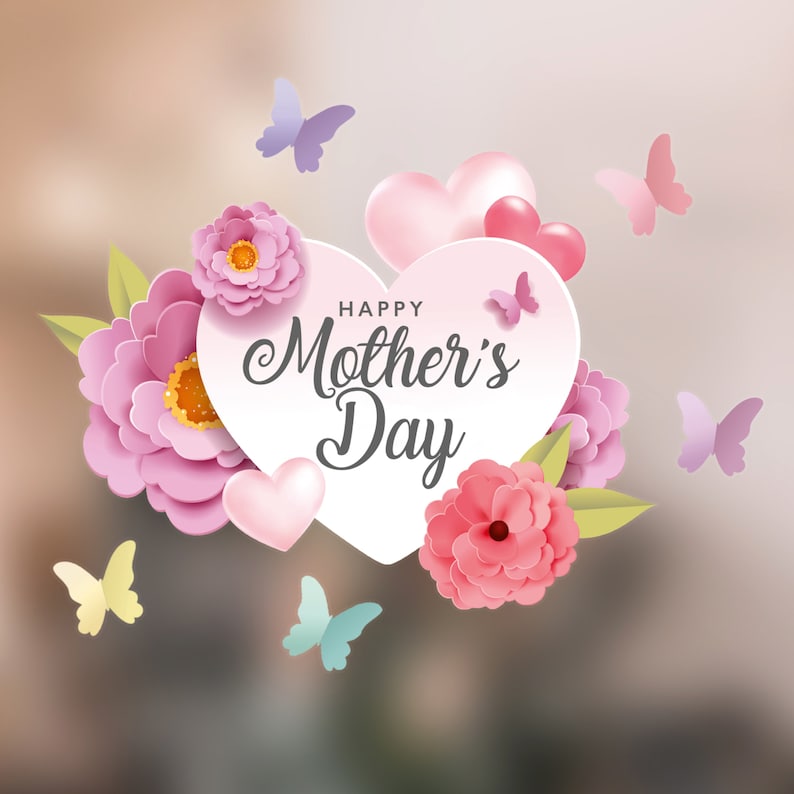 Write a Mother’s Day poem based on the letters M-O-T-H-E-R You taught me the importance of… What one important thing or skill did your mother teach you? How has this thing helped you?I always think of you when… How has your mother helped you?I hope that in the future we… What would you like to do in the next few years or months with your mom?I always remember that time when…What is your favourite memory of your mom and you?My funniest memory of my mom is… When I think of my mom, I feel… If I were Mom-for-a-day, I would… The best advice my mom has ever given me is… The top 3, 5, 10 things I love about my mom are… Youtube:Google Mother’s Day gift ideas homemade crafts DIY - SURPRISE MESSAGE CARD FOR MOTHER'S DAY | Pull Tab Origami Envelope Card | Mother's Day Card